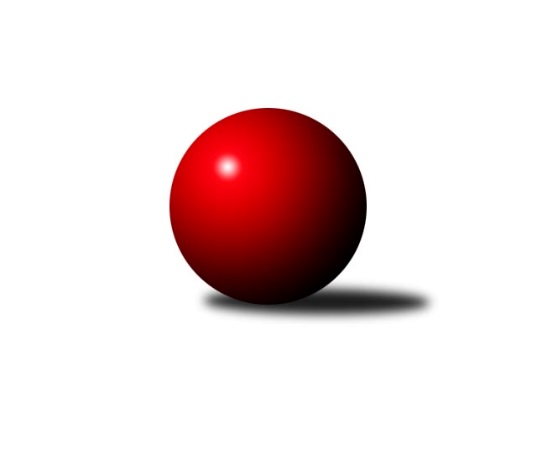 Č.20Ročník 2009/2010	2.5.2024 Krajský přebor OL 2009/2010Statistika 20. kolaTabulka družstev:		družstvo	záp	výh	rem	proh	skore	sety	průměr	body	plné	dorážka	chyby	1.	KKŽ Šternberk ˝A˝	19	13	0	6	173 : 131 	(119.5 : 108.5)	2503	26	1737	766	38.3	2.	KK Lipník nad Bečvou ˝A˝	19	12	0	7	190 : 114 	(133.0 : 89.0)	2499	24	1732	767	38.1	3.	TJ Horní Benešov ˝C˝	18	12	0	6	179 : 109 	(129.5 : 86.5)	2492	24	1717	775	32.8	4.	Spartak Přerov ˝C˝	18	12	0	6	166 : 122 	(114.0 : 102.0)	2521	24	1722	799	31.8	5.	KK Zábřeh  ˝C˝	18	12	0	6	165 : 123 	(113.0 : 97.0)	2487	24	1718	769	36.4	6.	SK Olomouc Sigma MŽ	18	10	0	8	154 : 134 	(115.5 : 100.5)	2475	20	1713	762	36.5	7.	TJ Kovohutě Břidličná ˝B˝	19	10	0	9	154 : 150 	(111.0 : 117.0)	2429	20	1693	736	38.9	8.	KK Šumperk ˝C˝	19	9	0	10	146 : 158 	(105.5 : 122.5)	2441	18	1693	748	38.7	9.	TJ Pozemstav Prostějov	18	8	0	10	135 : 153 	(106.5 : 97.5)	2446	16	1711	734	44.1	10.	TJ Tatran Litovel	19	7	0	12	142 : 162 	(114.0 : 114.0)	2453	14	1702	750	36.7	11.	TJ Horní Benešov ˝E˝	19	6	0	13	118 : 186 	(85.0 : 131.0)	2413	12	1678	735	43.7	12.	SKK Jeseník ˝B˝	18	5	0	13	105 : 183 	(89.5 : 126.5)	2394	10	1669	725	39.7	13.	TJ Sokol Mohelnice	18	4	0	14	93 : 195 	(86.0 : 130.0)	2396	8	1683	713	45.9Tabulka doma:		družstvo	záp	výh	rem	proh	skore	sety	průměr	body	maximum	minimum	1.	KK Lipník nad Bečvou ˝A˝	10	8	0	2	113 : 47 	(75.5 : 38.5)	2411	16	2476	2296	2.	TJ Horní Benešov ˝C˝	9	8	0	1	103 : 41 	(70.5 : 37.5)	2557	16	2669	2418	3.	Spartak Přerov ˝C˝	9	8	0	1	100 : 44 	(66.0 : 42.0)	2618	16	2706	2579	4.	TJ Pozemstav Prostějov	10	8	0	2	105 : 55 	(69.5 : 38.5)	2445	16	2510	2356	5.	KKŽ Šternberk ˝A˝	10	8	0	2	102 : 58 	(68.5 : 51.5)	2476	16	2539	2427	6.	KK Zábřeh  ˝C˝	8	7	0	1	89 : 39 	(57.5 : 38.5)	2522	14	2636	2444	7.	SK Olomouc Sigma MŽ	9	6	0	3	88 : 56 	(63.5 : 44.5)	2529	12	2651	2425	8.	KK Šumperk ˝C˝	10	6	0	4	87 : 73 	(59.0 : 61.0)	2593	12	2666	2486	9.	TJ Tatran Litovel	9	5	0	4	84 : 60 	(65.5 : 42.5)	2544	10	2678	2473	10.	SKK Jeseník ˝B˝	9	5	0	4	78 : 66 	(57.5 : 50.5)	2463	10	2539	2316	11.	TJ Kovohutě Břidličná ˝B˝	9	5	0	4	74 : 70 	(55.0 : 53.0)	2416	10	2475	2362	12.	TJ Sokol Mohelnice	8	4	0	4	66 : 62 	(49.0 : 47.0)	2534	8	2638	2448	13.	TJ Horní Benešov ˝E˝	10	3	0	7	64 : 96 	(51.0 : 69.0)	2437	6	2513	2344Tabulka venku:		družstvo	záp	výh	rem	proh	skore	sety	průměr	body	maximum	minimum	1.	TJ Kovohutě Břidličná ˝B˝	10	5	0	5	80 : 80 	(56.0 : 64.0)	2431	10	2673	2219	2.	KKŽ Šternberk ˝A˝	9	5	0	4	71 : 73 	(51.0 : 57.0)	2506	10	2658	2310	3.	KK Zábřeh  ˝C˝	10	5	0	5	76 : 84 	(55.5 : 58.5)	2483	10	2749	2199	4.	KK Lipník nad Bečvou ˝A˝	9	4	0	5	77 : 67 	(57.5 : 50.5)	2509	8	2596	2389	5.	TJ Horní Benešov ˝C˝	9	4	0	5	76 : 68 	(59.0 : 49.0)	2495	8	2641	2353	6.	Spartak Přerov ˝C˝	9	4	0	5	66 : 78 	(48.0 : 60.0)	2510	8	2692	2390	7.	SK Olomouc Sigma MŽ	9	4	0	5	66 : 78 	(52.0 : 56.0)	2469	8	2521	2399	8.	KK Šumperk ˝C˝	9	3	0	6	59 : 85 	(46.5 : 61.5)	2422	6	2586	2202	9.	TJ Horní Benešov ˝E˝	9	3	0	6	54 : 90 	(34.0 : 62.0)	2410	6	2547	2175	10.	TJ Tatran Litovel	10	2	0	8	58 : 102 	(48.5 : 71.5)	2443	4	2580	2352	11.	TJ Pozemstav Prostějov	8	0	0	8	30 : 98 	(37.0 : 59.0)	2446	0	2568	2319	12.	SKK Jeseník ˝B˝	9	0	0	9	27 : 117 	(32.0 : 76.0)	2385	0	2521	2232	13.	TJ Sokol Mohelnice	10	0	0	10	27 : 133 	(37.0 : 83.0)	2381	0	2631	2213Tabulka podzimní části:		družstvo	záp	výh	rem	proh	skore	sety	průměr	body	doma	venku	1.	Spartak Přerov ˝C˝	12	9	0	3	118 : 74 	(73.5 : 70.5)	2544	18 	5 	0 	0 	4 	0 	3	2.	KKŽ Šternberk ˝A˝	12	9	0	3	118 : 74 	(77.5 : 66.5)	2477	18 	5 	0 	1 	4 	0 	2	3.	KK Zábřeh  ˝C˝	12	9	0	3	118 : 74 	(75.5 : 62.5)	2452	18 	6 	0 	0 	3 	0 	3	4.	TJ Kovohutě Břidličná ˝B˝	12	8	0	4	114 : 78 	(75.5 : 68.5)	2481	16 	3 	0 	3 	5 	0 	1	5.	KK Lipník nad Bečvou ˝A˝	12	7	0	5	116 : 76 	(81.5 : 56.5)	2472	14 	6 	0 	1 	1 	0 	4	6.	KK Šumperk ˝C˝	12	7	0	5	107 : 85 	(75.0 : 69.0)	2473	14 	4 	0 	2 	3 	0 	3	7.	TJ Horní Benešov ˝C˝	12	6	0	6	100 : 92 	(80.5 : 63.5)	2436	12 	5 	0 	1 	1 	0 	5	8.	SK Olomouc Sigma MŽ	12	6	0	6	96 : 96 	(75.5 : 68.5)	2477	12 	4 	0 	1 	2 	0 	5	9.	TJ Pozemstav Prostějov	12	6	0	6	95 : 97 	(71.5 : 60.5)	2466	12 	6 	0 	1 	0 	0 	5	10.	TJ Tatran Litovel	12	4	0	8	85 : 107 	(72.0 : 72.0)	2440	8 	3 	0 	3 	1 	0 	5	11.	SKK Jeseník ˝B˝	12	3	0	9	66 : 126 	(61.5 : 82.5)	2381	6 	3 	0 	3 	0 	0 	6	12.	TJ Horní Benešov ˝E˝	12	2	0	10	60 : 132 	(45.5 : 86.5)	2377	4 	1 	0 	6 	1 	0 	4	13.	TJ Sokol Mohelnice	12	2	0	10	55 : 137 	(53.0 : 91.0)	2406	4 	2 	0 	3 	0 	0 	7Tabulka jarní části:		družstvo	záp	výh	rem	proh	skore	sety	průměr	body	doma	venku	1.	TJ Horní Benešov ˝C˝	6	6	0	0	79 : 17 	(49.0 : 23.0)	2602	12 	3 	0 	0 	3 	0 	0 	2.	KK Lipník nad Bečvou ˝A˝	7	5	0	2	74 : 38 	(51.5 : 32.5)	2514	10 	2 	0 	1 	3 	0 	1 	3.	SK Olomouc Sigma MŽ	6	4	0	2	58 : 38 	(40.0 : 32.0)	2488	8 	2 	0 	2 	2 	0 	0 	4.	TJ Horní Benešov ˝E˝	7	4	0	3	58 : 54 	(39.5 : 44.5)	2458	8 	2 	0 	1 	2 	0 	2 	5.	KKŽ Šternberk ˝A˝	7	4	0	3	55 : 57 	(42.0 : 42.0)	2536	8 	3 	0 	1 	1 	0 	2 	6.	TJ Tatran Litovel	7	3	0	4	57 : 55 	(42.0 : 42.0)	2490	6 	2 	0 	1 	1 	0 	3 	7.	Spartak Přerov ˝C˝	6	3	0	3	48 : 48 	(40.5 : 31.5)	2493	6 	3 	0 	1 	0 	0 	2 	8.	KK Zábřeh  ˝C˝	6	3	0	3	47 : 49 	(37.5 : 34.5)	2534	6 	1 	0 	1 	2 	0 	2 	9.	TJ Pozemstav Prostějov	6	2	0	4	40 : 56 	(35.0 : 37.0)	2407	4 	2 	0 	1 	0 	0 	3 	10.	SKK Jeseník ˝B˝	6	2	0	4	39 : 57 	(28.0 : 44.0)	2441	4 	2 	0 	1 	0 	0 	3 	11.	TJ Sokol Mohelnice	6	2	0	4	38 : 58 	(33.0 : 39.0)	2415	4 	2 	0 	1 	0 	0 	3 	12.	TJ Kovohutě Břidličná ˝B˝	7	2	0	5	40 : 72 	(35.5 : 48.5)	2368	4 	2 	0 	1 	0 	0 	4 	13.	KK Šumperk ˝C˝	7	2	0	5	39 : 73 	(30.5 : 53.5)	2430	4 	2 	0 	2 	0 	0 	3 Zisk bodů pro družstvo:		jméno hráče	družstvo	body	zápasy	v %	dílčí body	sety	v %	1.	Jitka Szczyrbová 	KK Lipník nad Bečvou ˝A˝ 	30	/	19	(79%)		/		(%)	2.	Jakub Mokoš 	TJ Tatran Litovel 	28	/	17	(82%)		/		(%)	3.	Pavel  Ďuriš ml. 	KKŽ Šternberk ˝A˝ 	28	/	19	(74%)		/		(%)	4.	Petr Vácha 	Spartak Přerov ˝C˝ 	26	/	17	(76%)		/		(%)	5.	Zdeněk   Macháček st. 	KK Lipník nad Bečvou ˝A˝ 	26	/	18	(72%)		/		(%)	6.	Zdeněk Kment 	TJ Horní Benešov ˝C˝ 	24	/	13	(92%)		/		(%)	7.	Miroslav Hyc 	SK Olomouc Sigma MŽ 	24	/	17	(71%)		/		(%)	8.	Zdeněk Macháček ml 	KK Lipník nad Bečvou ˝A˝ 	24	/	19	(63%)		/		(%)	9.	Zdeněk Fiury ml. ml.	TJ Kovohutě Břidličná ˝B˝ 	22	/	16	(69%)		/		(%)	10.	Petr Pick 	KKŽ Šternberk ˝A˝ 	22	/	17	(65%)		/		(%)	11.	Jiří Malíšek 	SK Olomouc Sigma MŽ 	22	/	18	(61%)		/		(%)	12.	Alexandr Rájoš 	KK Šumperk ˝C˝ 	22	/	18	(61%)		/		(%)	13.	Emil Pick 	KKŽ Šternberk ˝A˝ 	22	/	18	(61%)		/		(%)	14.	Richard Štětka 	KK Lipník nad Bečvou ˝A˝ 	22	/	19	(58%)		/		(%)	15.	Rostislav Petřík 	Spartak Přerov ˝C˝ 	21	/	15	(70%)		/		(%)	16.	Petr Rak 	TJ Horní Benešov ˝C˝ 	20	/	12	(83%)		/		(%)	17.	Jindřich Gavenda 	KKŽ Šternberk ˝A˝ 	20	/	16	(63%)		/		(%)	18.	František Baslar 	SK Olomouc Sigma MŽ 	20	/	16	(63%)		/		(%)	19.	Josef Veselý 	TJ Kovohutě Břidličná ˝B˝ 	20	/	16	(63%)		/		(%)	20.	Michal Blažek 	TJ Horní Benešov ˝C˝ 	20	/	17	(59%)		/		(%)	21.	Zdeněk Fiury st. st.	TJ Kovohutě Břidličná ˝B˝ 	20	/	17	(59%)		/		(%)	22.	Josef Sitta st. 	KK Zábřeh  ˝C˝ 	20	/	18	(56%)		/		(%)	23.	Jaromíra Smejkalová 	SKK Jeseník ˝B˝ 	20	/	18	(56%)		/		(%)	24.	Rostislav Pelz 	KK Lipník nad Bečvou ˝A˝ 	20	/	19	(53%)		/		(%)	25.	Rostislav  Cundrla 	SKK Jeseník ˝B˝ 	18	/	14	(64%)		/		(%)	26.	Jan Kolář 	KK Zábřeh  ˝C˝ 	18	/	15	(60%)		/		(%)	27.	Martin Zaoral 	TJ Pozemstav Prostějov 	18	/	17	(53%)		/		(%)	28.	Petr Otáhal 	TJ Kovohutě Břidličná ˝B˝ 	18	/	17	(53%)		/		(%)	29.	Zdeněk Chmela ml.	TJ Kovohutě Břidličná ˝B˝ 	18	/	17	(53%)		/		(%)	30.	Zdeněk Šebesta 	TJ Sokol Mohelnice 	18	/	18	(50%)		/		(%)	31.	Jaromír Vondra 	KK Šumperk ˝C˝ 	17	/	11	(77%)		/		(%)	32.	Robert Kučerka 	TJ Horní Benešov ˝C˝ 	16	/	13	(62%)		/		(%)	33.	Jan Stískal 	TJ Pozemstav Prostějov 	16	/	14	(57%)		/		(%)	34.	Michal Klich 	TJ Horní Benešov ˝C˝ 	16	/	16	(50%)		/		(%)	35.	Václav Kovařík 	TJ Pozemstav Prostějov 	16	/	16	(50%)		/		(%)	36.	Vilém Zeiner 	KK Lipník nad Bečvou ˝A˝ 	16	/	17	(47%)		/		(%)	37.	Petr Malíšek 	SK Olomouc Sigma MŽ 	16	/	18	(44%)		/		(%)	38.	Pavel Jüngling 	SK Olomouc Sigma MŽ 	16	/	18	(44%)		/		(%)	39.	Václav Kupka 	KK Zábřeh  ˝C˝ 	15	/	13	(58%)		/		(%)	40.	Jaroslav Jílek 	TJ Sokol Mohelnice 	15	/	16	(47%)		/		(%)	41.	Miroslav Sigmund 	TJ Tatran Litovel 	15	/	17	(44%)		/		(%)	42.	Jaromír Martiník 	TJ Horní Benešov ˝E˝ 	15	/	18	(42%)		/		(%)	43.	Jana Martiníková 	TJ Horní Benešov ˝E˝ 	14	/	10	(70%)		/		(%)	44.	Milan Vymazal 	KK Šumperk ˝C˝ 	14	/	11	(64%)		/		(%)	45.	Miroslav Adámek 	TJ Pozemstav Prostějov 	14	/	11	(64%)		/		(%)	46.	Martin Sedlář 	KK Šumperk ˝C˝ 	14	/	12	(58%)		/		(%)	47.	Miroslav Fric 	KK Šumperk ˝C˝ 	14	/	14	(50%)		/		(%)	48.	Petr Dankovič 	TJ Horní Benešov ˝C˝ 	14	/	16	(44%)		/		(%)	49.	Stanislav Feike 	TJ Pozemstav Prostějov 	14	/	17	(41%)		/		(%)	50.	Rostislav Krejčí 	TJ Sokol Mohelnice 	14	/	18	(39%)		/		(%)	51.	Michael Dostál 	TJ Horní Benešov ˝C˝ 	13	/	12	(54%)		/		(%)	52.	Jaroslav Navrátil 	TJ Tatran Litovel 	12	/	7	(86%)		/		(%)	53.	Jiří Kohoutek 	Spartak Přerov ˝C˝ 	12	/	10	(60%)		/		(%)	54.	Jiří Srovnal 	KK Zábřeh  ˝C˝ 	12	/	13	(46%)		/		(%)	55.	Jaromír Janošec 	TJ Tatran Litovel 	12	/	15	(40%)		/		(%)	56.	Ondřej Machút 	SK Olomouc Sigma MŽ 	12	/	15	(40%)		/		(%)	57.	Ludvík Vymazal 	TJ Tatran Litovel 	12	/	15	(40%)		/		(%)	58.	Petr Axman 	TJ Tatran Litovel 	11	/	7	(79%)		/		(%)	59.	Martin Liška 	KK Zábřeh  ˝C˝ 	10	/	9	(56%)		/		(%)	60.	Kamil Kovařík 	TJ Horní Benešov ˝E˝ 	10	/	9	(56%)		/		(%)	61.	Ľudovit Kumi 	TJ Sokol Mohelnice 	10	/	10	(50%)		/		(%)	62.	Věra Urbášková 	KK Zábřeh  ˝C˝ 	10	/	11	(45%)		/		(%)	63.	Luděk Zeman 	TJ Horní Benešov ˝E˝ 	10	/	12	(42%)		/		(%)	64.	Jaromír Rabenseifner 	KK Šumperk ˝C˝ 	10	/	13	(38%)		/		(%)	65.	Eva Křápková 	SKK Jeseník ˝B˝ 	10	/	15	(33%)		/		(%)	66.	Miloslav Krchov 	TJ Kovohutě Břidličná ˝B˝ 	10	/	16	(31%)		/		(%)	67.	Michal Symerský 	Spartak Přerov ˝C˝ 	9	/	8	(56%)		/		(%)	68.	Jiří Fárek 	SKK Jeseník ˝B˝ 	9	/	10	(45%)		/		(%)	69.	Marek Ollinger 	KK Zábřeh  ˝C˝ 	8	/	6	(67%)		/		(%)	70.	Jaroslav Krejčí 	Spartak Přerov ˝C˝ 	8	/	7	(57%)		/		(%)	71.	Karel Meissel 	TJ Pozemstav Prostějov 	8	/	8	(50%)		/		(%)	72.	Michal Rašťák 	TJ Horní Benešov ˝E˝ 	8	/	8	(50%)		/		(%)	73.	Jiří Vrba 	SKK Jeseník ˝B˝ 	8	/	10	(40%)		/		(%)	74.	David Pospíšil 	KKŽ Šternberk ˝A˝ 	8	/	11	(36%)		/		(%)	75.	Jaroslav Vidim 	TJ Tatran Litovel 	8	/	12	(33%)		/		(%)	76.	Karel Kučera 	SKK Jeseník ˝B˝ 	8	/	13	(31%)		/		(%)	77.	Petr Polášek 	TJ Sokol Mohelnice 	8	/	14	(29%)		/		(%)	78.	Václav Šubert 	KKŽ Šternberk ˝A˝ 	7	/	10	(35%)		/		(%)	79.	Jindřich Dankovič 	TJ Horní Benešov ˝C˝ 	6	/	3	(100%)		/		(%)	80.	Jiří Michálek 	KK Zábřeh  ˝C˝ 	6	/	4	(75%)		/		(%)	81.	Jiří Chytil 	Spartak Přerov ˝C˝ 	6	/	4	(75%)		/		(%)	82.	Iveta Krejčová 	TJ Sokol Mohelnice 	6	/	5	(60%)		/		(%)	83.	Stanislav Beňa st.	Spartak Přerov ˝C˝ 	6	/	5	(60%)		/		(%)	84.	David Janušík 	Spartak Přerov ˝C˝ 	6	/	6	(50%)		/		(%)	85.	Jiří Karafiát 	KK Zábřeh  ˝C˝ 	6	/	6	(50%)		/		(%)	86.	Václav Pumprla 	Spartak Přerov ˝C˝ 	6	/	8	(38%)		/		(%)	87.	Pavel Smejkal 	KKŽ Šternberk ˝A˝ 	6	/	9	(33%)		/		(%)	88.	Josef Suchan 	KK Šumperk ˝C˝ 	6	/	9	(33%)		/		(%)	89.	Jan Kriwenky 	TJ Horní Benešov ˝C˝ 	6	/	9	(33%)		/		(%)	90.	Zdeněk Vojáček 	KKŽ Šternberk ˝A˝ 	6	/	11	(27%)		/		(%)	91.	Dominik Tesař 	TJ Horní Benešov ˝E˝ 	6	/	11	(27%)		/		(%)	92.	Petr  Šulák ml. 	SKK Jeseník ˝B˝ 	6	/	13	(23%)		/		(%)	93.	Vladimír Štrbík 	TJ Kovohutě Břidličná ˝B˝ 	6	/	13	(23%)		/		(%)	94.	Zdeněk Hrabánek 	KK Šumperk ˝C˝ 	6	/	17	(18%)		/		(%)	95.	Jakub Marušinec 	TJ Pozemstav Prostějov 	5	/	4	(63%)		/		(%)	96.	Kamil Axman 	TJ Tatran Litovel 	4	/	2	(100%)		/		(%)	97.	Jiří Vrobel 	TJ Tatran Litovel 	4	/	2	(100%)		/		(%)	98.	Dominik Prokop 	KK Zábřeh  ˝C˝ 	4	/	2	(100%)		/		(%)	99.	Michal Albrecht 	KK Zábřeh  ˝C˝ 	4	/	3	(67%)		/		(%)	100.	Miloslav  Petrů 	TJ Horní Benešov ˝E˝ 	4	/	3	(67%)		/		(%)	101.	Jiří Divila st. 	Spartak Přerov ˝C˝ 	4	/	3	(67%)		/		(%)	102.	Jan Karlík 	Spartak Přerov ˝C˝ 	4	/	4	(50%)		/		(%)	103.	Jaroslav Ďulík 	TJ Tatran Litovel 	4	/	9	(22%)		/		(%)	104.	Pavel Hrnčíř 	TJ Horní Benešov ˝E˝ 	4	/	15	(13%)		/		(%)	105.	Zdeněk Sobota 	TJ Sokol Mohelnice 	4	/	15	(13%)		/		(%)	106.	Miroslav Adámek 	KK Šumperk ˝C˝ 	3	/	2	(75%)		/		(%)	107.	Zbyněk Tesař 	TJ Horní Benešov ˝E˝ 	3	/	11	(14%)		/		(%)	108.	Miroslav Šindler 	Spartak Přerov ˝C˝ 	2	/	1	(100%)		/		(%)	109.	Anna Drlíková 	TJ Sokol Mohelnice 	2	/	1	(100%)		/		(%)	110.	David Čulík 	TJ Tatran Litovel 	2	/	1	(100%)		/		(%)	111.	Zdeněk Palyza 	KK Šumperk ˝C˝ 	2	/	1	(100%)		/		(%)	112.	Miroslav Ondrouch 	KK Lipník nad Bečvou ˝A˝ 	2	/	1	(100%)		/		(%)	113.	Petr Šrot 	KK Šumperk ˝C˝ 	2	/	1	(100%)		/		(%)	114.	Dušan Říha 	KKŽ Šternberk ˝A˝ 	2	/	1	(100%)		/		(%)	115.	Jaroslav Černošek 	SK Olomouc Sigma MŽ 	2	/	1	(100%)		/		(%)	116.	Vlastimil Štěrba 	TJ Pozemstav Prostějov 	2	/	1	(100%)		/		(%)	117.	Vlastimil Bělíček 	Spartak Přerov ˝C˝ 	2	/	2	(50%)		/		(%)	118.	Petr Kozák 	TJ Horní Benešov ˝C˝ 	2	/	2	(50%)		/		(%)	119.	František Hajduk 	TJ Pozemstav Prostějov 	2	/	2	(50%)		/		(%)	120.	Antonín Guman 	KK Zábřeh  ˝C˝ 	2	/	2	(50%)		/		(%)	121.	Jaroslav  Koppa 	KK Lipník nad Bečvou ˝A˝ 	2	/	2	(50%)		/		(%)	122.	Martin Spisar 	TJ Pozemstav Prostějov 	2	/	2	(50%)		/		(%)	123.	Eva Paňáková 	TJ Pozemstav Prostějov 	2	/	3	(33%)		/		(%)	124.	Břetislav Sobota 	SK Olomouc Sigma MŽ 	2	/	3	(33%)		/		(%)	125.	Zdeněk Žanda 	TJ Horní Benešov ˝C˝ 	2	/	3	(33%)		/		(%)	126.	Zdeněk Janoud 	SKK Jeseník ˝B˝ 	2	/	3	(33%)		/		(%)	127.	Ondřej Matula 	TJ Pozemstav Prostějov 	2	/	3	(33%)		/		(%)	128.	Pavel Černohous 	TJ Pozemstav Prostějov 	2	/	3	(33%)		/		(%)	129.	Miroslav Setinský 	SKK Jeseník ˝B˝ 	2	/	3	(33%)		/		(%)	130.	Miroslav Jemelík 	SKK Jeseník ˝B˝ 	2	/	4	(25%)		/		(%)	131.	Jiří Hradílek 	Spartak Přerov ˝C˝ 	2	/	8	(13%)		/		(%)	132.	Jaroslav Koudelný 	TJ Sokol Mohelnice 	0	/	1	(0%)		/		(%)	133.	Jiří Vrba 	SKK Jeseník ˝B˝ 	0	/	1	(0%)		/		(%)	134.	František Habrman 	TJ Kovohutě Břidličná ˝B˝ 	0	/	1	(0%)		/		(%)	135.	Patrik Ščučka 	TJ Tatran Litovel 	0	/	1	(0%)		/		(%)	136.	Jiří Fiala 	TJ Tatran Litovel 	0	/	1	(0%)		/		(%)	137.	Milan Král 	SK Olomouc Sigma MŽ 	0	/	1	(0%)		/		(%)	138.	Marek  Navrátil 	Spartak Přerov ˝C˝ 	0	/	1	(0%)		/		(%)	139.	Hana Ollingerová 	KK Zábřeh  ˝C˝ 	0	/	1	(0%)		/		(%)	140.	Alena Vrbová 	SKK Jeseník ˝B˝ 	0	/	1	(0%)		/		(%)	141.	Dušan Sedláček 	TJ Sokol Mohelnice 	0	/	1	(0%)		/		(%)	142.	Jan Reif 	SK Olomouc Sigma MŽ 	0	/	1	(0%)		/		(%)	143.	Jaroslav Navrátil 	SKK Jeseník ˝B˝ 	0	/	1	(0%)		/		(%)	144.	Miroslav Mrkos 	KK Šumperk ˝C˝ 	0	/	1	(0%)		/		(%)	145.	Zdeňka Habartová 	TJ Horní Benešov ˝E˝ 	0	/	2	(0%)		/		(%)	146.	Martin Jindra 	TJ Tatran Litovel 	0	/	2	(0%)		/		(%)	147.	Jana Fousková 	SKK Jeseník ˝B˝ 	0	/	2	(0%)		/		(%)	148.	Jaroslav Rabenseifer st. 	KK Šumperk ˝C˝ 	0	/	2	(0%)		/		(%)	149.	Jiří Fiala 	KK Šumperk ˝C˝ 	0	/	2	(0%)		/		(%)	150.	Alois Šafařík 	TJ Tatran Litovel 	0	/	2	(0%)		/		(%)	151.	Renata Semlerová 	TJ Sokol Mohelnice 	0	/	3	(0%)		/		(%)	152.	Dagmar Jílková 	TJ Sokol Mohelnice 	0	/	6	(0%)		/		(%)Průměry na kuželnách:		kuželna	průměr	plné	dorážka	chyby	výkon na hráče	1.	KK Šumperk, 1-4	2597	1791	806	34.3	(433.0)	2.	TJ Spartak Přerov, 1-6	2578	1762	816	35.1	(429.7)	3.	TJ MEZ Mohelnice, 1-2	2523	1747	775	40.6	(420.6)	4.	TJ Tatran Litovel, 1-2	2511	1739	772	38.0	(418.6)	5.	SK Sigma MŽ Olomouc, 1-2	2498	1723	774	38.4	(416.4)	6.	 Horní Benešov, 1-4	2485	1723	762	39.3	(414.3)	7.	KK Zábřeh, 1-4	2482	1727	755	37.3	(413.8)	8.	SKK Jeseník, 1-4	2447	1691	755	36.4	(407.9)	9.	KKŽ Šternberk, 1-2	2442	1694	748	37.9	(407.0)	10.	TJ Kovohutě Břidličná, 1-2	2409	1670	738	38.1	(401.5)	11.	TJ  Prostějov, 1-4	2404	1678	726	46.4	(400.8)	12.	KK Lipník nad Bečvou, 1-2	2359	1638	721	44.7	(393.3)Nejlepší výkony na kuželnách:KK Šumperk, 1-4KK Zábřeh  ˝C˝	2749	16. kolo	Martin Liška 	KK Zábřeh  ˝C˝	512	16. koloTJ Kovohutě Břidličná ˝B˝	2673	6. kolo	Alexandr Rájoš 	KK Šumperk ˝C˝	483	20. koloKK Šumperk ˝C˝	2666	12. kolo	Martin Sedlář 	KK Šumperk ˝C˝	479	2. koloKK Šumperk ˝C˝	2664	2. kolo	Josef Sitta st. 	KK Zábřeh  ˝C˝	477	16. koloKK Šumperk ˝C˝	2658	9. kolo	Emil Pick 	KKŽ Šternberk ˝A˝	475	8. koloKKŽ Šternberk ˝A˝	2658	8. kolo	Milan Vymazal 	KK Šumperk ˝C˝	468	2. koloTJ Sokol Mohelnice	2631	2. kolo	Josef Veselý 	TJ Kovohutě Břidličná ˝B˝	467	6. koloKK Šumperk ˝C˝	2629	20. kolo	Zdeněk Fiury ml. ml.	TJ Kovohutě Břidličná ˝B˝	464	6. koloKK Šumperk ˝C˝	2625	18. kolo	Martin Sedlář 	KK Šumperk ˝C˝	463	18. koloKK Šumperk ˝C˝	2620	8. kolo	Zdeněk   Macháček st. 	KK Lipník nad Bečvou ˝A˝	460	20. koloTJ Spartak Přerov, 1-6Spartak Přerov ˝C˝	2706	18. kolo	Petr Rak 	TJ Horní Benešov ˝C˝	506	17. koloSpartak Přerov ˝C˝	2653	20. kolo	Rostislav  Cundrla 	SKK Jeseník ˝B˝	502	6. koloTJ Horní Benešov ˝C˝	2641	17. kolo	Rostislav Petřík 	Spartak Přerov ˝C˝	490	18. koloKKŽ Šternberk ˝A˝	2633	18. kolo	Rostislav Petřík 	Spartak Přerov ˝C˝	484	8. koloSpartak Přerov ˝C˝	2618	8. kolo	Vlastimil Bělíček 	Spartak Přerov ˝C˝	481	15. koloSpartak Přerov ˝C˝	2612	15. kolo	Rostislav Petřík 	Spartak Přerov ˝C˝	475	1. koloSpartak Přerov ˝C˝	2602	10. kolo	Stanislav Feike 	TJ Pozemstav Prostějov	473	13. koloSpartak Přerov ˝C˝	2600	17. kolo	Petr Vácha 	Spartak Přerov ˝C˝	469	10. koloSpartak Přerov ˝C˝	2594	13. kolo	Petr Vácha 	Spartak Přerov ˝C˝	469	15. koloSpartak Přerov ˝C˝	2594	1. kolo	Petr Vácha 	Spartak Přerov ˝C˝	468	20. koloTJ MEZ Mohelnice, 1-2Spartak Přerov ˝C˝	2692	7. kolo	Jaroslav Jílek 	TJ Sokol Mohelnice	498	17. koloTJ Sokol Mohelnice	2638	17. kolo	Michal Blažek 	TJ Horní Benešov ˝C˝	478	19. koloTJ Sokol Mohelnice	2617	7. kolo	Petr Vácha 	Spartak Přerov ˝C˝	469	7. koloKK Zábřeh  ˝C˝	2580	10. kolo	Zdeněk   Macháček st. 	KK Lipník nad Bečvou ˝A˝	465	13. koloTJ Horní Benešov ˝C˝	2575	19. kolo	Rostislav Krejčí 	TJ Sokol Mohelnice	463	7. koloTJ Sokol Mohelnice	2557	3. kolo	Rostislav Petřík 	Spartak Přerov ˝C˝	463	7. koloTJ Sokol Mohelnice	2554	19. kolo	Jaroslav Jílek 	TJ Sokol Mohelnice	462	7. koloKK Lipník nad Bečvou ˝A˝	2534	13. kolo	Michal Symerský 	Spartak Přerov ˝C˝	459	7. koloTJ Sokol Mohelnice	2516	1. kolo	Zdeněk Šebesta 	TJ Sokol Mohelnice	458	17. koloTJ Pozemstav Prostějov	2490	3. kolo	Petr Polášek 	TJ Sokol Mohelnice	455	3. koloTJ Tatran Litovel, 1-2TJ Tatran Litovel	2678	16. kolo	Pavel  Ďuriš ml. 	KKŽ Šternberk ˝A˝	476	1. koloKKŽ Šternberk ˝A˝	2609	1. kolo	Jakub Mokoš 	TJ Tatran Litovel	465	16. koloKK Šumperk ˝C˝	2586	10. kolo	Kamil Axman 	TJ Tatran Litovel	462	1. koloTJ Tatran Litovel	2559	6. kolo	Jaromír Vondra 	KK Šumperk ˝C˝	458	10. koloTJ Tatran Litovel	2556	10. kolo	Jaromír Janošec 	TJ Tatran Litovel	456	6. koloTJ Horní Benešov ˝E˝	2547	20. kolo	Jindřich Gavenda 	KKŽ Šternberk ˝A˝	456	1. koloTJ Tatran Litovel	2542	1. kolo	Emil Pick 	KKŽ Šternberk ˝A˝	455	1. koloTJ Tatran Litovel	2538	18. kolo	Jakub Mokoš 	TJ Tatran Litovel	454	18. koloTJ Tatran Litovel	2531	2. kolo	Miroslav Sigmund 	TJ Tatran Litovel	454	10. koloTJ Tatran Litovel	2519	20. kolo	Kamil Axman 	TJ Tatran Litovel	454	16. koloSK Sigma MŽ Olomouc, 1-2SK Olomouc Sigma MŽ	2651	17. kolo	Ondřej Machút 	SK Olomouc Sigma MŽ	475	17. koloTJ Tatran Litovel	2580	19. kolo	Jiří Malíšek 	SK Olomouc Sigma MŽ	464	5. koloSpartak Přerov ˝C˝	2568	9. kolo	František Baslar 	SK Olomouc Sigma MŽ	462	17. koloSK Olomouc Sigma MŽ	2556	9. kolo	Miroslav Hyc 	SK Olomouc Sigma MŽ	460	17. koloSK Olomouc Sigma MŽ	2551	13. kolo	Petr Vácha 	Spartak Přerov ˝C˝	459	9. koloSK Olomouc Sigma MŽ	2545	19. kolo	Jiří Malíšek 	SK Olomouc Sigma MŽ	454	11. koloSK Olomouc Sigma MŽ	2544	11. kolo	František Baslar 	SK Olomouc Sigma MŽ	454	11. koloSK Olomouc Sigma MŽ	2529	5. kolo	František Baslar 	SK Olomouc Sigma MŽ	452	13. koloKK Zábřeh  ˝C˝	2522	14. kolo	Rostislav Petřík 	Spartak Přerov ˝C˝	450	9. koloSK Olomouc Sigma MŽ	2488	3. kolo	Pavel Jüngling 	SK Olomouc Sigma MŽ	449	19. kolo Horní Benešov, 1-4TJ Horní Benešov ˝C˝	2669	18. kolo	Zdeněk Kment 	TJ Horní Benešov ˝C˝	484	18. koloTJ Horní Benešov ˝C˝	2605	16. kolo	Michal Blažek 	TJ Horní Benešov ˝C˝	468	6. koloTJ Horní Benešov ˝C˝	2604	20. kolo	Petr Rak 	TJ Horní Benešov ˝C˝	463	18. koloTJ Horní Benešov ˝C˝	2600	8. kolo	Michal Blažek 	TJ Horní Benešov ˝C˝	463	9. koloTJ Horní Benešov ˝C˝	2584	9. kolo	Jaromír Martiník 	TJ Horní Benešov ˝E˝	458	14. koloTJ Horní Benešov ˝C˝	2567	6. kolo	Rostislav Krejčí 	TJ Sokol Mohelnice	457	6. koloKKŽ Šternberk ˝A˝	2546	16. kolo	Zdeněk Chmela ml.	TJ Kovohutě Břidličná ˝B˝	454	10. koloTJ Horní Benešov ˝C˝	2539	13. kolo	Vlastimil Štěrba 	TJ Pozemstav Prostějov	453	19. koloKK Šumperk ˝C˝	2537	5. kolo	Michal Blažek 	TJ Horní Benešov ˝C˝	451	18. koloTJ Horní Benešov ˝C˝	2523	4. kolo	Petr Rak 	TJ Horní Benešov ˝C˝	451	8. koloKK Zábřeh, 1-4KK Zábřeh  ˝C˝	2636	7. kolo	Michal Albrecht 	KK Zábřeh  ˝C˝	485	7. koloKK Zábřeh  ˝C˝	2555	1. kolo	Jan Kolář 	KK Zábřeh  ˝C˝	459	13. koloTJ Horní Benešov ˝C˝	2539	7. kolo	Zdeněk Hrabánek 	KK Šumperk ˝C˝	455	3. koloKK Zábřeh  ˝C˝	2529	9. kolo	Martin Liška 	KK Zábřeh  ˝C˝	452	1. koloKK Lipník nad Bečvou ˝A˝	2523	15. kolo	Richard Štětka 	KK Lipník nad Bečvou ˝A˝	451	15. koloKK Zábřeh  ˝C˝	2518	3. kolo	Petr Rak 	TJ Horní Benešov ˝C˝	449	7. koloKK Zábřeh  ˝C˝	2510	13. kolo	Jiří Srovnal 	KK Zábřeh  ˝C˝	447	3. koloKK Zábřeh  ˝C˝	2508	5. kolo	Rostislav  Cundrla 	SKK Jeseník ˝B˝	445	9. koloKK Zábřeh  ˝C˝	2475	17. kolo	Josef Sitta st. 	KK Zábřeh  ˝C˝	443	9. koloTJ Kovohutě Břidličná ˝B˝	2471	13. kolo	Jitka Szczyrbová 	KK Lipník nad Bečvou ˝A˝	443	15. koloSKK Jeseník, 1-4SKK Jeseník ˝B˝	2539	3. kolo	Rostislav  Cundrla 	SKK Jeseník ˝B˝	460	3. koloSKK Jeseník ˝B˝	2524	19. kolo	Rostislav  Cundrla 	SKK Jeseník ˝B˝	452	10. koloSKK Jeseník ˝B˝	2510	15. kolo	Rostislav  Cundrla 	SKK Jeseník ˝B˝	450	15. koloSKK Jeseník ˝B˝	2510	8. kolo	Karel Kučera 	SKK Jeseník ˝B˝	450	20. koloTJ Tatran Litovel	2496	3. kolo	Jiří Fárek 	SKK Jeseník ˝B˝	449	3. koloKKŽ Šternberk ˝A˝	2495	20. kolo	Jiří Fárek 	SKK Jeseník ˝B˝	446	5. koloSK Olomouc Sigma MŽ	2485	10. kolo	Jiří Vrba 	SKK Jeseník ˝B˝	445	8. koloKK Šumperk ˝C˝	2481	13. kolo	Jiří Vrba 	SKK Jeseník ˝B˝	444	15. koloSKK Jeseník ˝B˝	2461	10. kolo	Rostislav  Cundrla 	SKK Jeseník ˝B˝	442	8. koloSKK Jeseník ˝B˝	2450	20. kolo	Martin Zaoral 	TJ Pozemstav Prostějov	441	15. koloKKŽ Šternberk, 1-2KKŽ Šternberk ˝A˝	2539	17. kolo	Jindřich Gavenda 	KKŽ Šternberk ˝A˝	460	7. koloKK Lipník nad Bečvou ˝A˝	2534	19. kolo	Petr Vácha 	Spartak Přerov ˝C˝	460	5. koloKKŽ Šternberk ˝A˝	2533	7. kolo	Petr Pick 	KKŽ Šternberk ˝A˝	456	12. koloKKŽ Šternberk ˝A˝	2524	12. kolo	Petr Axman 	TJ Tatran Litovel	455	14. koloSK Olomouc Sigma MŽ	2476	12. kolo	Jindřich Gavenda 	KKŽ Šternberk ˝A˝	453	19. koloKKŽ Šternberk ˝A˝	2474	14. kolo	Emil Pick 	KKŽ Šternberk ˝A˝	451	3. koloKKŽ Šternberk ˝A˝	2474	3. kolo	Jindřich Gavenda 	KKŽ Šternberk ˝A˝	450	9. koloKKŽ Šternberk ˝A˝	2467	11. kolo	Pavel  Ďuriš ml. 	KKŽ Šternberk ˝A˝	446	14. koloKK Zábřeh  ˝C˝	2467	11. kolo	Zdeněk Fiury ml. ml.	TJ Kovohutě Břidličná ˝B˝	445	17. koloSpartak Přerov ˝C˝	2458	5. kolo	František Baslar 	SK Olomouc Sigma MŽ	445	12. koloTJ Kovohutě Břidličná, 1-2Spartak Přerov ˝C˝	2507	11. kolo	Zdeněk Fiury ml. ml.	TJ Kovohutě Břidličná ˝B˝	451	12. koloTJ Kovohutě Břidličná ˝B˝	2475	19. kolo	Zdeněk Fiury ml. ml.	TJ Kovohutě Břidličná ˝B˝	447	19. koloTJ Kovohutě Břidličná ˝B˝	2469	14. kolo	Zdeněk Fiury ml. ml.	TJ Kovohutě Břidličná ˝B˝	441	7. koloTJ Kovohutě Břidličná ˝B˝	2449	5. kolo	Emil Pick 	KKŽ Šternberk ˝A˝	437	4. koloKKŽ Šternberk ˝A˝	2444	4. kolo	František Baslar 	SK Olomouc Sigma MŽ	433	2. koloTJ Kovohutě Břidličná ˝B˝	2440	12. kolo	Zdeněk Fiury st. st.	TJ Kovohutě Břidličná ˝B˝	432	19. koloSKK Jeseník ˝B˝	2434	14. kolo	Zdeněk Fiury ml. ml.	TJ Kovohutě Břidličná ˝B˝	430	5. koloTJ Horní Benešov ˝E˝	2412	16. kolo	Petr Vácha 	Spartak Přerov ˝C˝	427	11. koloTJ Kovohutě Břidličná ˝B˝	2404	11. kolo	Vladimír Štrbík 	TJ Kovohutě Břidličná ˝B˝	426	14. koloTJ Kovohutě Břidličná ˝B˝	2399	16. kolo	Zdeněk Fiury st. st.	TJ Kovohutě Břidličná ˝B˝	426	14. koloTJ  Prostějov, 1-4TJ Pozemstav Prostějov	2510	8. kolo	Václav Kovařík 	TJ Pozemstav Prostějov	451	10. koloKK Lipník nad Bečvou ˝A˝	2491	8. kolo	Stanislav Feike 	TJ Pozemstav Prostějov	451	12. koloTJ Pozemstav Prostějov	2486	2. kolo	Jan Stískal 	TJ Pozemstav Prostějov	450	12. koloTJ Pozemstav Prostějov	2479	12. kolo	Jan Stískal 	TJ Pozemstav Prostějov	448	4. koloSK Olomouc Sigma MŽ	2475	18. kolo	Stanislav Feike 	TJ Pozemstav Prostějov	447	8. koloTJ Pozemstav Prostějov	2466	10. kolo	Rostislav Pelz 	KK Lipník nad Bečvou ˝A˝	446	8. koloTJ Pozemstav Prostějov	2466	4. kolo	Jindřich Gavenda 	KKŽ Šternberk ˝A˝	443	10. koloTJ Pozemstav Prostějov	2442	18. kolo	Stanislav Feike 	TJ Pozemstav Prostějov	442	11. koloTJ Pozemstav Prostějov	2424	11. kolo	Miroslav Adámek 	TJ Pozemstav Prostějov	439	18. koloSKK Jeseník ˝B˝	2416	2. kolo	Jitka Szczyrbová 	KK Lipník nad Bečvou ˝A˝	439	8. koloKK Lipník nad Bečvou, 1-2KK Lipník nad Bečvou ˝A˝	2476	9. kolo	Jitka Szczyrbová 	KK Lipník nad Bečvou ˝A˝	448	12. koloKK Lipník nad Bečvou ˝A˝	2475	7. kolo	Petr Pick 	KKŽ Šternberk ˝A˝	442	6. koloKK Lipník nad Bečvou ˝A˝	2473	6. kolo	Zdeněk   Macháček st. 	KK Lipník nad Bečvou ˝A˝	440	2. koloSK Olomouc Sigma MŽ	2467	16. kolo	Vilém Zeiner 	KK Lipník nad Bečvou ˝A˝	439	7. koloKK Lipník nad Bečvou ˝A˝	2453	18. kolo	Zdeněk Macháček ml 	KK Lipník nad Bečvou ˝A˝	438	9. koloKK Lipník nad Bečvou ˝A˝	2433	14. kolo	Zdeněk   Macháček st. 	KK Lipník nad Bečvou ˝A˝	436	14. koloKK Lipník nad Bečvou ˝A˝	2402	11. kolo	Dominik Prokop 	KK Zábřeh  ˝C˝	435	2. koloKK Lipník nad Bečvou ˝A˝	2395	4. kolo	Vlastimil Bělíček 	Spartak Přerov ˝C˝	433	14. koloSpartak Přerov ˝C˝	2390	14. kolo	Jitka Szczyrbová 	KK Lipník nad Bečvou ˝A˝	431	7. koloKK Zábřeh  ˝C˝	2384	2. kolo	Petr Axman 	TJ Tatran Litovel	430	9. koloČetnost výsledků:	9.0 : 7.0	1x	6.0 : 10.0	10x	4.0 : 12.0	16x	3.0 : 13.0	1x	2.0 : 14.0	10x	16.0 : 0.0	5x	15.0 : 1.0	2x	14.0 : 2.0	26x	13.0 : 3.0	2x	12.0 : 4.0	23x	11.0 : 5.0	1x	10.0 : 6.0	21x	0.0 : 16.0	2x